lMADONAS NOVADA PAŠVALDĪBA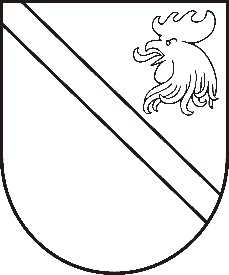 Reģ. Nr. 90000054572Saieta laukums 1, Madona, Madonas novads, LV-4801 t. 64860090, fakss 64860079, e-pasts: dome@madona.lv ___________________________________________________________________________MADONAS NOVADA PAŠVALDĪBAS DOMESLĒMUMSMadonā2018.gada 26.aprīlī								Nr.148									(protokols Nr.7, 7.p.)Par platības precizēšanu 2018.gada 20.martā Liezēres pagasta pārvaldē saņemts xxx pilnvarotās personas xxx iesniegums (reģistrēts Liezēres pagasta pārvaldē ar reģ.Nr. LIE/1-13.2/18/22) ar lūgumu samazināt lietošanā piešķirtā mantotā zemes gabala ar kad.apz.xxx platību no 2,83ha uz 2,23 ha.Veicot nekustamā īpašuma xxx zemes vienības ar kad.apz.xxx kadastrālo uzmērīšanu, tika konstatēts, ka lietošanā piešķirtā zemes platība neiekļaujas pieļaujamās nesaistes robežās.Pamatojoties uz SIA “Ametrs” sertificēta mērnieka Viļa Barinska skaidrojumu par konstatēto uzmērītās platības neatbilstību ar piešķirto platību un izgatavoto  zemes vienības ar kad.apz.xxx situācijas un robežplānu, kā arī atbilstoši likuma  “Par zemes reformas pabeigšanu lauku apvidos” 2.panta (9) daļai, kurā teikts, ka ja kadastrālajā uzmērīšanā noteiktā zemes platība pārsniedz pastāvīgā lietošanā piešķirto zemes platību vai ir mazāka par to un zemes gabala robežu kontūras apvidū atbilst lēmuma par zemes piešķiršanu pastāvīgā lietošanā grafiskajā pielikumā noteiktajām robežu kontūrām, pašvaldība pieņem lēmumu par zemes platības precizēšanu.Noklausījusies pašvaldības izpilddirektora Ā.Vilšķērsta sniegto informāciju, ņemot vērā 11.04.2018. Uzņēmējdarbības, teritoriālo un vides jautājumu komitejas atzinumu,  atklāti balsojot: PAR – 13 (Agris Lungevičs, Zigfrīds Gora, Ivars Miķelsons, Andrejs Ceļapīters, Artūrs Čačka, Andris Dombrovskis, Antra Gotlaufa, Artūrs Grandāns, Gunārs Ikaunieks, Valda Kļaviņa, Andris Sakne, Rihards Saulītis, Aleksandrs Šrubs), PRET – NAV,  ATTURAS – NAV,  Madonas novada pašvaldības dome  NOLEMJ: 	Noteikt nekustamā īpašuma xxx zemes vienībai ar kadastra apzīmējumu xxx galīgo platību 2,23 ha.Saskaņā ar Administratīvā procesa likuma 188.panta pirmo daļu, lēmumu var pārsūdzēt viena mēneša laikā no lēmuma spēkā stāšanās dienas Administratīvajā rajona tiesā.Saskaņā ar Administratīvā procesa likuma 70.panta pirmo daļu, lēmums stājas spēkā ar brīdi, kad tas paziņots adresātam.Domes priekšsēdētājs						A.Lungevičs